Mohammed                               Structural Civil Engineer – 2004Mohammed.373868@2freemail.com Summary                                                                    About 13 years of Experience in                                               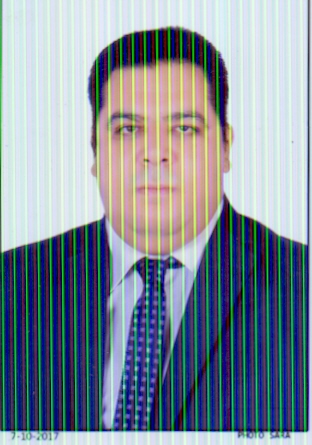  Structural Engineer/Reviewer of Reinforced Concrete Structures (Cast in situ ,Precast Concrete and Pre- Stressed Concrete) Steel Structures Repair of Buildings Site Investigations and Site Supervisor Technical Office Engineer(Detailed Design,Quantity Surveying,Shop Drawing) Coordination between DrawingsTechnically sound with good communication skillsGood experience in Preparing and monitoring project scheduleResponsible for execution of complete projects and follow up with all departments for deliverablesFamiliar with :- Residential Buildings, Industrial Buildings , Malls, Mosques,Tanks,Hospitals and Towers  Experience in residential and commercial projects. Mastering different drawing tools. Strong project management and people management skills. Strong presentation and negotiation skills. Ability to work under pressure. Able to Relocate and travelPrevious Experience:El Masria International Group for engineering and construction company (Egypt ( 1/8/2016 – 10/6/2017) )Project manager and reviewer for  67 Residential Buildings Project for low income in 6th of october city , (ministry of housing)Reviewer for site structural & civil and arch Works.Preparation of technical  monthly progress reportsCoordination between the sub-contractors worksReview shop drawings submitted by sub-contractorPrepare work plan and coop work problems by doing some mitigation plansAlmuhaid Consulting Engineers  Company  (K.S.A (20/8/2011 –10/5/2016))  Senior Consultant Engineer for Construction&Roads projects (El hellwa, Rafia , Ellhaba,Meligah&Naeiria) Ministry of Municipal and Rural Affairs. (Riyadh-Dammam)DescriptionReviewer for all site or technical office works  and  material or samples submitted by sub-contractorsPreparation of Technical  Monthly Progress ReportsCoordination Between Arc and Structural Drawings Consolid Brothers Company  (K.S.A, (27/07/08 – 30/6/2011))Senior  Site  Engineer for El Megazal Residential Commercial Compound , RiyadhSite Engineer for Alkhazan compound Project  – king Fahd road , RiyadhSite Engineer for  ElderaMosque + Elgayza theater, TumairEltawfekia Construction  Company  .(( Egypt) (1/10/2006 – 1/7/2008))        Site Engineer for construction700 villa at el mazraa project- (wadi el nattroon)Elgendy  Construction  Company  .(( Egypt) (1/10/2004 – 15/9/2006))        Site  Engineer for 10 Residential Buildings for low income (mubark project) (el gendy company)      Site  Engineer for maintenance &finishing of suez canal hospital project Personal Data :-Date of birth  :   29/10/1981Nationality    :    Egyptian  Religion        :    Muslim  Marital Status:   MarriedEducational  BackgroundB.Sc. of Civil Engineering   Suez Canal University -2004Graduation project  ( Foundations design  & Soil Mechanics)Project grade (Excellent)  Training CoursesDesign of Reinforced Concrete Structures Diploma (Maroof Acadmy)  - egyptSafety Management Diploma (OSHA)    (Arab Association For Health&Safety)- egyptEngineering Training at the Arab Contractors Company - egyptLanguage skillsArabic: Mother Tongue             English  : good  Computer skills      Microsoft Office 2013                  Autocad (2000:2012)Structural revit                             MS-project   Sap 2000(v8:v16)                        Safe(v8:v12)               Etabs